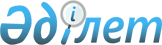 О внесении изменений и дополнения в распоряжение Премьер-Министра Республики Казахстан от 29 февраля 2012 года № 46-р "Об утверждении Комплекса долгосрочных мер по недопущению необоснованного роста тарифов и цен на социально значимые продовольственные товары, исключению спекулятивных сделок при их продаже"Распоряжение Премьер-Министра Республики Казахстан от 19 июня 2013 года № 93-р

      Внести в распоряжение Премьер-Министра Республики Казахстан от 29 февраля 2012 года № 46-р «Об утверждении Комплекса долгосрочных мер по недопущению необоснованного роста тарифов и цен на социально значимые продовольственные товары, исключению спекулятивных сделок при их продаже» следующие изменения и дополнение:



      пункт 3 изложить в следующей редакции:

      «3. Агентству Республики Казахстан по защите конкуренции (Антимонопольное агентство) представлять в Правительство Республики Казахстан информацию о ходе реализации Комплекса мер два раза в год по итогам полугодия, до 15 числа месяца, следующего за отчетным периодом.»;



      в Комплексе долгосрочных мер по недопущению необоснованного роста тарифов и цен на социально значимые продовольственные товары, исключению спекулятивных сделок при их продаже, утвержденном указанным распоряжением:



      графу 5 строк, порядковые номера 12, 12-2, 13, 17, 18, 19, изложить в следующей редакции:

      «По итогам полугодия, до 10 числа месяца, следующего за отчетным периодом»;



      в графе 3 строк, порядковые номера 15, 17, аббревиатуру «МЭРТ» заменить аббревиатурой «МЭБП»;



      расшифровку аббревиатур:



      дополнить строкой следующего содержания:

      «МЭБП - Министерство экономики и бюджетного планирования Республики Казахстан».      Премьер-Министр                            С. Ахметов
					© 2012. РГП на ПХВ «Институт законодательства и правовой информации Республики Казахстан» Министерства юстиции Республики Казахстан
				